แบบฟอร์มรางวัลบุคลากร (สายวิชาการและสายสนับสนุนวิชาการ) ระดับชาติและนานาชาติ : ประจำปีงบประมาณ พ.ศ. 2562ของหน่วยงาน.................................ลำดับที่วันเดือนปีชื่อรางวัลผู้รับรางวัลกิจกรรมสถานที่จัดงาน/หน่วยงานมอบรางวัลภาพประกอบการบริหารและพัฒนาบุคลากรการบริหารและพัฒนาบุคลากรการบริหารและพัฒนาบุคลากรการบริหารและพัฒนาบุคลากรการบริหารและพัฒนาบุคลากรการบริหารและพัฒนาบุคลากรการบริหารและพัฒนาบุคลากรรางวัลบุคลากร ระดับชาติรางวัลบุคลากร ระดับชาติรางวัลบุคลากร ระดับชาติรางวัลบุคลากร ระดับชาติรางวัลบุคลากร ระดับชาติรางวัลบุคลากร ระดับชาติรางวัลบุคลากร ระดับชาติ1.28 ธันวาคม 2560รางวัลบุคลากรดีเด่นสายสนับสนุนและช่วยวิชาการด้านบริการวิชาการดีเด่น ของมหาวิทยาลัยเกษตรศาสตร์ ประจำปี 2560นางสาวแอนนา สายมณีรัตน์พิธีมอบโล่รางวัลประกาศเกียรติคุณบุคลากรดีเด่นสายสนับสนุนและช่วยวิชาการด้านบริการวิชาการดีเด่น ของมหาวิทยาลัยเกษตรศาสตร์ ประจำปี 2560มอบโดยอุปนายกสภามหาวิทยาลัยเกษตรศาสตร์ 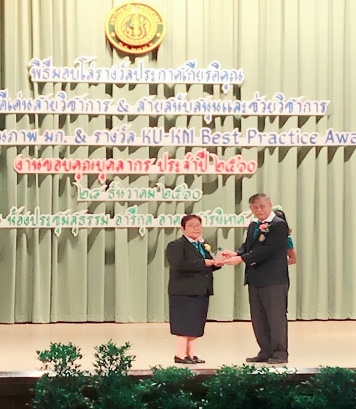 2.รางวัลบุคลากร ระดับนานาชาติรางวัลบุคลากร ระดับนานาชาติรางวัลบุคลากร ระดับนานาชาติรางวัลบุคลากร ระดับนานาชาติรางวัลบุคลากร ระดับนานาชาติรางวัลบุคลากร ระดับนานาชาติรางวัลบุคลากร ระดับนานาชาติ1.2.การวิจัยและสิ่งประดิษฐ์การวิจัยและสิ่งประดิษฐ์การวิจัยและสิ่งประดิษฐ์การวิจัยและสิ่งประดิษฐ์การวิจัยและสิ่งประดิษฐ์การวิจัยและสิ่งประดิษฐ์การวิจัยและสิ่งประดิษฐ์รางวัลบุคลากร ระดับชาติรางวัลบุคลากร ระดับชาติรางวัลบุคลากร ระดับชาติรางวัลบุคลากร ระดับชาติรางวัลบุคลากร ระดับชาติรางวัลบุคลากร ระดับชาติรางวัลบุคลากร ระดับชาติ1.2.รางวัลบุคลากร ระดับนานาชาติรางวัลบุคลากร ระดับนานาชาติรางวัลบุคลากร ระดับนานาชาติรางวัลบุคลากร ระดับนานาชาติรางวัลบุคลากร ระดับนานาชาติรางวัลบุคลากร ระดับนานาชาติรางวัลบุคลากร ระดับนานาชาติ1.2.